INF-5084-1Complément de formation
en informatiqueCadre de référence pour la mise en application
proposée par le Récit FGA Montréal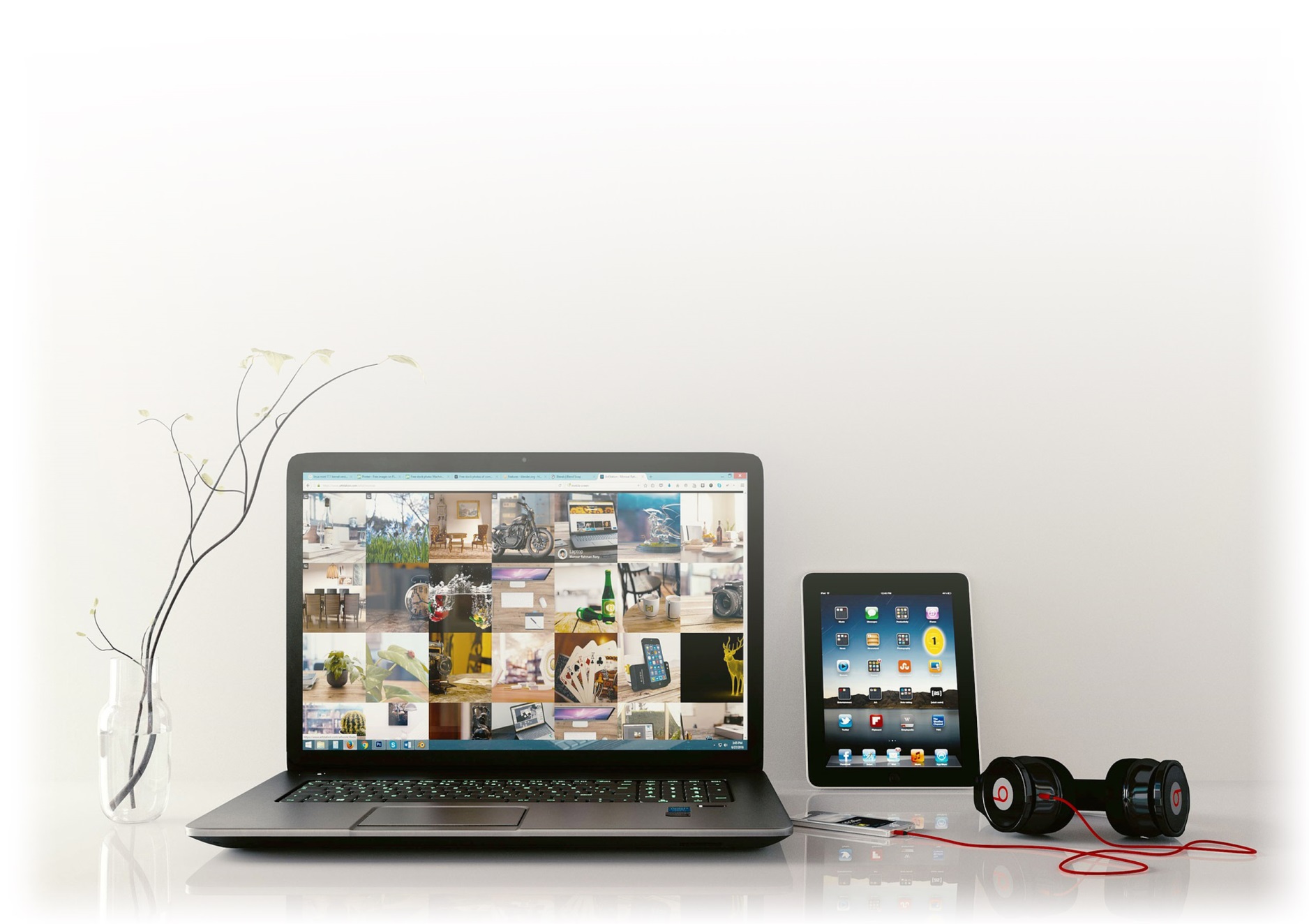 INF-5084-1  |  COMPLÉMENT DE FORMATIONLe cours Complément de formation en informatique a pour objet (...) de développer les compétences informatiques au-delà de ce qui est prévu dans les autres cours du programme. (…) Au terme de ce cours, l’adulte aura ainsi bonifié sa connaissance pratique d’une application donnée. Il aura une meilleure compréhension du fonctionnement des outils offerts par l'application choisie et il sera en mesure de planifier, de réaliser et d'évaluer la production d'un document informatique.
Considérant le but et l’attente du cours, les situations d’apprentissage issues de ce cadre de référence doivent viser essentiellement à amener l’adulte à développer un niveau de compétences et d’autonomie lui permettant de choisir avec efficacité l’application ou le logiciel le plus apte à répondre à son besoin ponctuel et, lorsque requis, à s’autoformer à l’utilisation efficiente des fonctions et commandes de l’outil technologique retenu.Bien que partageant les mêmes logiciels que ceux abordés dans tous les cours des programmes d’informatique FBC et FBD, ce cours ne dédouble pas et ne remplace pas les apprentissages effectués dans ces derniers. Il offre plutôt à l’adulte l’opportunité de complémenter sa formation : de se familiariser avec une approche différente, axée sur le développement de compétences, de son autonomie ainsi que sur l’acquisition de méthodes et stratégies de travail envers lesquels l’outil technologique est perçu comme un moyen de développement personnel, non comme une finalité disciplinaire.Bref, ce cadre de référence pour le cours INF-5084 ne repose pas tant sur la transmission de savoirs essentiels que sur l’acquisition et le développement de démarches, compétences et stratégies requis par les situations rencontrées et mis en œuvre par le biais de l’outil technologique employé.



Alain Dumais
pour le Récit FGA de Montréal, novembre 2016
(mise à jour avril 2017)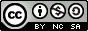 ORGANISATION DU COURSCLIENTÈLE CIBLE et POSITIONNEMENT DANS LE CURSUSCe cours peut être offert à n’importe quelle étape du programme d’informatique FBC ou FBD.  Il est destiné autant aux adultes novices qu’aux plus avertis en informatique. Le novice y découvrira des méthodes de travail qui le soutiendront dans ses futurs apprentissages de l’informatique; tandis que l’averti pourra explorer plus avant sa maitrise pratique des concepts de l’informatique. TYPES DE PROJETSUn court projet (1h à 3 h) fera l’objet d’une situation d’apprentissage (SA) qui sera subdivisée en tâches.Un projet long (4h et +) sera idéalement divisé en quelques SA qui, elles, seront subdivisées en tâches.Le projet est au choix de l’adulte, guidé par son enseignant d’informatique. L’enseignant s’assurera que le projet n’empiète en rien sur les activités développées dans le cadre des autres cours d’informatique ou, le cas échéant, s’assurer que le projet les aborde en respectant un traitement axé principalement sur le développement des démarches, compétences et stratégies.FORMULAIRE ET FICHESPour aider tant l’adulte que l’enseignant à cheminer dans le projet, des suggestions de projet, un formulaire et des fiches de découpage sont disponibles aux pages qui suivent.MATÉRIEL DIDACTIQUESi aucun guide ou situation d’apprentissage n’est disponible pour cette version du cours, l’adulte pourra se référer à des guides d’apprentissage existants, aux modes d’emploi du logiciel ainsi qu’aux vidéos formations que l’on retrouve en grand nombre sur des sites web comme YouTube. Par ailleurs, des ressources complémentaires sont disponibles au : http://bit.ly/nuagerecitmtlCIBLES D’ÉVALUATIONEn tant que cours complémentaire aux programmes d’informatique FBC et FBD, les évaluations ciblent principalement la mise en œuvre des processus entourant l’utilisation directe des outils technologiques. En ce sens, comme : 80% est dédié au développement des compétences (C1) ainsi qu’à la mobilisation des stratégies (C2),20%  revient à l’utilisation des commandes et fonctions (C3);Le choix et la répartition des contenus du cours ainsi que l’essentiel des rétroactions en formation à l’apprentissage devraient donc s’harmoniser à ces pourcentages. ÉVALUATIONComme le cours est axé sur le développement de l’adulte, l’évaluation des C1 et C2 sera faite par observation, en continu tout au long de la progression du cours. Pour sa part, la C3 sera évaluée en regard de la version finale soit du projet intégrateur déposé (le dernier du cours) ou soit du cumul des projets déposés durant le cours.SUGGESTIONS DE PROJETSVoici une liste, non exhaustive, d’idées de projets. On peut y piger une ou quelques propositions, s’en inspirer ou s’en servir comme activité de remue-méninges.FORMULAIRE DE PROJET
FICHES DE DÉCOUPAGE du projet EN TÂCHESFiches à reproduire autant que nécessaire afin de couvrir l’ensemble du projet.COMPÉTENCES STRATÉGIQUESListe des compétences polyvalentes qui auront à être développées lors des situations d’apprentissage.DÉMARCHES STRATÉGIQUESTableau des démarches qui auront à être mises en application lors des situations d’apprentissage et des tâches.DÉMARCHE D’INITIATIONCette démarche a pour objet l’acquisition des rudiments d’une application en informatique.L’adulte doit comprendre les principaux concepts et acquérir une compréhension globale de l’application.L’objectif de cette démarche est d’amener l’adulte à saisir le plus clairement possible la logique propre à l’application et non pas à produire un résultat sans erreur, rapidement et efficacement.S’applique lors des premiers contacts avec une nouvelle application.DÉMARCHE DE PRODUCTIONCette démarche concerne l’exploitation des savoirs dans une production méthodique répondant à un besoin. L’objectif n’est pas d’obtenir une production parfaite, mais de sensibiliser l’adulte à l’importance du choix et du suivi d’une méthode de travail. Deux méthodes sont suggérées : la méthode du devis de production et la méthode Agile. La méthode du DEVIS DE PRODUCTION (exemple : déterminer les étapes de réalisation d’une tâche)Cette méthode se divise en deux temps : la planification et la production. Toutefois, elle met surtout l’accent sur la planification.L’adulte doit définir le plus précisément possible ce qui sera produit dès l’étape de la planification. Lors de l’étape de la production, il lui faut tout simplement suivre la planification. Il importe de se rappeler qu’une correction à apporter à l’étape de la planification est beaucoup moins couteuse qu’à l’étape de la production. S’applique principalement aux applications « techniques » : tableur, la base de données et programmation.
La méthode AGILE (exemple : comparer la situation actuelle avec la situation ou le résultat désiré)Cette méthode, mise au point spécialement pour l’informatique, met l’accent sur la communication.Quatre valeurs y sont associées : Communiquer clairement - S’en tenir à l’essentiel de la production - Maintenir une rétroaction continue et collaborer - Accepter le changement, même en fin de production, et réagir au changement plutôt que de suivre le plan.Il est préférable de valider régulièrement la production et d’apporter les changements nécessaires plutôt que de tout faire pour suivre un devis qui ne correspond peut-être pas suffisamment aux besoins exprimés.S’applique principalement aux « productions visuelles » : traitement de texte, présentation assistée, infographie, multimédia et conception WebSAVOIRS ESSENTIELSListe non exhaustive des savoirs essentiels pouvant être mis à contribution lors des situations d’apprentissage. L’enseignant coche les principaux savoirs que l’adulte devra mobiliser lors de la réalisation de ses projets. Ces savoirs n’auront pas tous à être évalués, mais un échantillon représentatif devra être mobilisé pour l’évaluation. NOTIONS DE BASE Éléments et organisation du BureauÉléments et organisation des fenêtres d’applicationSaisie au clavierPostureCombinaisons de touches : majuscules, lettres accentuées, signes typographiquesRaccourcis clavier : couper-copier-coller, enregistrer, imprimer, annuler-rétablirGestion des documentsCréation et suppression de dossiersCopie et déplacement de fichiers et de dossiersModification des noms de fichiers et de dossiersRécupération de fichiers et de dossiers perdus ou supprimés
MISE EN PAGE D’UN DOCUMENT 
(document texte, PréAO, page web)Saisie d’un texteCorrection d’un texteCorrecteur d’orthographe, dictionnaire de synonymesModification d’un texteSélection, déplacement de blocs de texteSubstitution, ajout, suppression de motsDivision, regroupement de paragraphesDéplacement du curseur dans un texte : touches du clavier, menusInsertion d’images dans un texteMise en forme d’un texte, d’une sélection de texteAttributs des caractères (gras, italique, taille, police, couleur)Formats des paragraphes (alignement, interligne)Options de mise en pageTaille, orientation du papierDisposition en colonnesInsertion d’entête ou de pied de pageCréation d’un document texteCréation d’une présentation multimédia simple (PAO : logiciel de présentation assistée par ordinateur)Création d’une page Web simple (traitement de texte ou éditeur spécialisé)Impression d’un document texte (options, étendue, orientation)
COMPOSITION INFOGRAPHIQUE 
(intégrée au document texte ou autonome)Dessin de lignesDroites, courbes (courbes de Bézier)Couleur, épaisseur, styleDessin de formesPrédéfinies (rectangle, ellipse, polygone)LibreRemplissage, contourInsertion d’objetsImage, zone de texteManipulation d’une sélection (ou d’un calque)Copier, déplacer, pivoter, redimensionner, supprimerModifier (ligne, forme, texte, fond, contour)Attributs d’une imageVectorielle, matricielleRésolution (72, 96, 160 ppp)Modes (RVB, niveau de gris, 8, 16 bits)Format (natif, JPG, TIF)Calques
ÉLABORATION D’UNE FEUILLE DE CALCULEntrée des données et des valeursCréation de formulesAddition, soustraction, multiplication et divisionApplication de fonctionsCréation d’un graphiqueImpression d’une feuille, d’une sélection, d’un graphiqueRECHERCHE DANS INTERNET OU DANS UNE TABLE DE BASE DE DONNÉESVocabulaireRequêtesCritères de recherche (mots clés)Opérateurs logiques, opérateurs relationnelsStratégies de rechercheStructure d’un questionnement informatiséChoix de mots clés appropriés au sujetÉlaboration d’une hypothèse de rechercheOutils de rechercheBases de donnéesBanques de données en ligne ou sur support numérique(encyclopédies, dictionnaires, thésaurus, etc.)Vérification de l’information recueillie (propre à Internet)Crédibilité et valeur éthique de la sourceFiabilité de l’information recueillieINTÉGRATION D’OBJETS À UN DOCUMENT EXISTANTPRÉPRODUCTIONMise en forme du concept (croquis, maquette, scénarimage (storyboard)Planification du mode de diffusion (impression, présentation,mise en ligne)Sélection du logiciel intégrateurÉlaboration d’un échéancierRegroupement des documents disponiblesProduction de documentsClassement des documentsPRODUCTIONAppropriation des fonctions et des techniques du logiciel intégrateurInsertion d’objets (fichiers, images, signets, hyperliens, extraits audio ou vidéo)Couper-copier-collerImporter, exporter (objet lié, objet incorporé)Mise en pagesAjustement des marges, des interlignesEntête et pied de pageSaut de pageNumérotation des pagesProduction d’une table des matièresPOSTPRODUCTIONImpressionRecto verso, étendue, qualité d’impressionNiveaux de gris, couleursPrésentation d’un diaporamaMinutage, effets de transitionType de projecteur, résolution d’écranMise en ligneConventions relatives aux noms de fichiersTéléchargement, téléversementCRÉATION INFORMATIQUE 
(généralisation et transfert des savoirs essentiels précédents)Délimitation des besoins informatiques liés au projetMise en forme du projet (construction de maquette, détermination du médium de sortie)Relevé des actions nécessaires et des obstacles informatiques potentielsConnaissance des types d’applications et de leur champ d’utilisationChoix de l’application pertinente (PréAO, PAO, logiciel d’infographie, d’animation, d’édition Web, de programmation, etc.)Portfolio numériqueUtilité du portfolioCréation d’un portfolio numériqueDépôt, mise à jour des documentsAppropriation des commandes et des techniques nécessairesRelevé des possibilités de l’applicationSélection des commandes essentielles pour le projetExploration et approfondissement des commandes sélectionnéesRelevé des caractéristiques des commandesAppropriation des commandesAppropriation de leurs techniques de mise en œuvreApplication des commandes et des techniques sélectionnéesCréation, saisie du projetRévision du travailDiffusion du produit finalSi le projet vise la programmation : utilisation d’un langage informatiqueAlgorithme de programmationStructure du langage (programmation évènementielle, Internet ou autre)Éléments du langageTypes de données, opérateurs, mots-clés, balisesContrôles prédéfinis (case à cocher, liste déroulante, champ de formulaire, bouton, etc.)Instructions (boucles, appels de fonction)Saisie du code

Pour l’évaluation : 
se servir de la grille d’évaluation à interprétation critérielle MEES du cours INF-5084
Salle de rédactionSuivi des équipes sportives du centreJournal étudiantEnregistrement de capsules pédagogiquesBlogue sur les activités du centreBase de données pour la bibliothèqueAffiches publicitaires pour le centreRadio étudianteEnregistrement et mixage audioGuide culinaire par/pour les étudiantsPlan d’aménagementFilm d’animation 2D, 3D ou stop motionPlan d’évacuation du centreDépliants informatifsAgenda scolaireSaisie de textes pour enseignants, aînés, etc.Budget personnelPlans d’objets divers (imprimante 3D?)Budget de classe pour activitéCréation d’images stéréoscopiquesMenu de la cafétériaCertificats de réussite scolaireCréation d’une application, d’un jeu vidéoSuivi d’expériences en sciences et technoPodcasts (enregistrement et mise en ligne)Publicité d’activités parascolaires(Tournage et) Montage d’un vidéoclipStatistiques sur les activités parascolairesSuggestions de l’adulte ou de l’enseignant : Suggestions de l’adulte ou de l’enseignant : Suggestions de l’adulte ou de l’enseignant : Suggestions de l’adulte ou de l’enseignant : Suggestions de l’adulte ou de l’enseignant : Nom de l’adulteDate de débutDate de débutNom du projetDescriptionLivrableLogiciel(s) requisLogiciel(s) requisLes savoirs essentiels relatifs aux types de logiciels peuvent être ciblés aux pages 9 à 12.Les savoirs essentiels relatifs aux types de logiciels peuvent être ciblés aux pages 9 à 12.Les savoirs essentiels relatifs aux types de logiciels peuvent être ciblés aux pages 9 à 12.Les savoirs essentiels relatifs aux types de logiciels peuvent être ciblés aux pages 9 à 12.Les savoirs essentiels relatifs aux types de logiciels peuvent être ciblés aux pages 9 à 12.Les savoirs essentiels relatifs aux types de logiciels peuvent être ciblés aux pages 9 à 12.Les savoirs essentiels relatifs aux types de logiciels peuvent être ciblés aux pages 9 à 12.Les savoirs essentiels relatifs aux types de logiciels peuvent être ciblés aux pages 9 à 12.Compétence(s) à développerAgir avec méthodeAgir avec méthodeAgir avec méthodeCommuniquerCommuniquerCommuniquerCompétence(s) à développerExercer son sens critiqueExercer son sens critiqueExercer son sens critiqueExercer sa créativitéExercer sa créativitéExercer sa créativitéDémarche à mobiliserDémarche d’INITIATIONDémarche d’INITIATIONDémarche d’INITIATIONDémarche à mobiliserDémarche de production
DEVIS DE PRODUCTIONDémarche de production
DEVIS DE PRODUCTIONDémarche de production
DEVIS DE PRODUCTIONDémarche de production Méthode AGILEDémarche de production Méthode AGILEDémarche de production Méthode AGILEDurée estiméeDurée estiméeHeuresDate de fin prévueDate de fin prévueNom du projetNom du projetTâche no :DescriptionDescriptionCompétence/démarche visée(s)Compétence/démarche visée(s)Compétence/démarche visée(s)Tâche no :DescriptionDescriptionCompétence/démarche visée(s)Compétence/démarche visée(s)Compétence/démarche visée(s)Tâche no :DescriptionDescriptionCompétence/démarche visée(s)Compétence/démarche visée(s)Compétence/démarche visée(s)Tâche no :DescriptionDescriptionCompétence/démarche visée(s)Compétence/démarche visée(s)Compétence/démarche visée(s)AGIR AVEC MÉTHODELa compétence polyvalente Agir avec méthode aide l'adulte à maitriser son travail et à appliquer les consignes avec soin. L’adulte détermine les contraintes associées à l’accomplissement d’une tâche : il sélectionne l’application appropriée et il choisit les options menant à un résultat adéquat. Il planifie les étapes du travail qui mènent à la réalisation, à la correction, à la mise en page, à la sauvegarde ainsi qu’à la diffusion adéquates d’un document. Une fois le travail accompli, il évalue le résultat et la démarche. Après avoir jugé de sa progression, il distingue des pistes d’amélioration et repère d’autres secteurs de réinvestissement. Cette compétence permet donc à l'adulte de mobiliser les ressources adaptées au traitement de la situation tout en l’aidant à adopter une méthode de travail efficace qui contribue à mener la tâche à terme.COMMUNIQUERLa compétence polyvalente Communiquer permet à l’adulte de répondre à ses besoins de communication et d’expression en fonction de son propre degré de maitrise de la langue. Elle amène l'adulte à transmettre un message dont le fond et la forme tiennent compte de l’intention de communication. Elle lui permet donc d’interpréter et de produire des messages dans différents contextes tout en adaptant ses modes d’intervention en tant qu’émetteur ou récepteur.L’adulte utilise les conventions de communication propres au support informatique employé; produit un message clair, adapté au récepteur et conforme aux règles de la langue. Pour un texte, une page Web, une présentation multimédia ou une composition infographique, il crée un véhicule qui suscite l’intérêt et lui permet de communiquer efficacement son message.EXERCER SON SENS CRITIQUE ET ÉTHIQUELa compétence polyvalente Exercer son sens critique et éthique mène l’adulte à examiner avec rigueur la crédibilité de l’information et la validité de la source, ainsi qu’à se questionner sur les valeurs qu’elle véhicule. L’adulte applique son sens éthique en se questionnant sur la qualité des valeurs transmises, en portant un jugement qui tient compte de ses valeurs et de celles de la société tout en étant à l’écoute des opinions divergentes. Cette compétence permet alors à l’adulte d’examiner différents points de vue avec rigueur et objectivité tout en considérant les valeurs admises. Il peut ainsi sélectionner de façon éclairée les données qui répondent le mieux à sa tâche.EXERCER SA CRÉATIVITÉLa compétence polyvalente Exercer sa créativité conduit l’adulte à imaginer de nouvelles avenues et à développer une idée qui soit applicable dans les limites du logiciel employé. En fonction des attentes fixées, l’adulte s’inspire des créations disponibles et construit une maquette de départ. Il résout les problèmes d’ordre technique, conceptuel ou organisationnel qui surviennent. Il traite l’information de façon personnelle et crée un produit esthétique et adapté au mode de diffusion retenu. Cette compétence suscite donc l’initiative de l’adulte et le conduit à traiter l’information de façon différente et originale, ce qui l’aide à mener ses tâches à terme.